Publicado en Sotogrande, San Roque, Cádiz el 17/05/2017 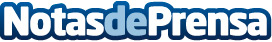  La Reserva, una Casa Club internacional para un campo de golf de competición mundial La Reserva, con su Casa Club, es un campo de golf de nivel internacional ubicado en el corazón de Sotogrande. Se trata, además, del hogar espiritual donde aterrizó el empresario y filántropo, Joseph McMicking, que concibió este espacio como un exclusivo destino turístico y residencial para quienes buscan la discreción y el máximo confortDatos de contacto:Ana LunaContacto de Prensa675990697Nota de prensa publicada en: https://www.notasdeprensa.es/la-reserva-una-casa-club-internacional-para-un Categorias: Internacional Gastronomía Viaje Andalucia Entretenimiento Golf Turismo Restauración http://www.notasdeprensa.es